KATA PENGANTAR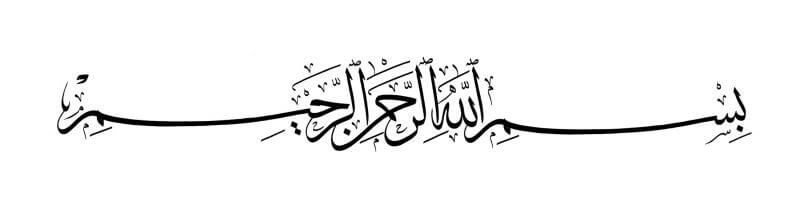 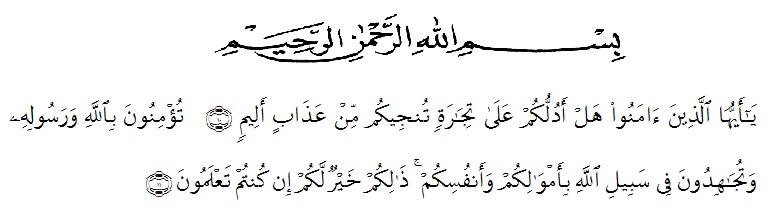 Artinya :  “Hai orang-orang yang beriman, sukakah kamu aku tunjukkan suatu  perniagaan yang dapat menyelamatkanmu dari azab yang pedih?“ (10). “(Yaitu) kamu beriman kepada Allah dan Rasul-Nya dan berjihad di jalan Allah dengan harta dan jiwamu. Itulah yang lebih baik bagimu, jika kamu mengetahui.”(11). (As- shaff :10-11)Puji serta Syukur tiada terkira penulis ucapkan kepada Allah SWT atas rahmat dan karunia-Nya penulis dapat melaksanakan penelitian dan menyelesaikan skripsi ini dengan judul “Uji Aktivitas Antijamur Ekstrak Etanol Daun Kecapi (Sandoricum koetjape (Burm.F.) Merr) Terhadap Jamur Candida albicans  Dan Aspergillus niger” sebagai syarat memperoleh gelar Sarjana Farmasi pada Fakultas Farmasi Universitas Muslim Nusantara Al Washliyah Medan.Selesainya penulisan skripsi ini tidak lepas dari do’a, dukungan, semangat, dukungan material serta arahan dan bimbingan dari banyak pihak. Oleh sebab itu, penulis ingin menyampaikan terima kasih kepada orangtua, Ibu Suryani dan Ayah RamLi Abdullah yang saya cintai karena telah menjadi motivator dalam hidup saya yang memberi dukungan baik moral maupun materi, serta Adik-adik saya Muhammad Zulfan Adrian, Muhammad Riefqi Al-faizi, Maziatul Ariza dan adik kecil saya Muhammad Raja Al-Asyraf, keluarga Bapak Ismail dan Alm. Abdullah. Terima kasih telah memberikan motivasi, tawa dan do’a yang tiada henti kepada penulis sehingga penulis dapat menyelesaikannya dengan baik. Terimakasih juga kepada teman sahabat seperjuangan penghuni rumah putroe tujoeh (Rizka, Alfina, Rahmi, Tasya, Irna dan Dima), sciforygen, keluarga Mitra Foto dan sahabat-sahabat di Aceh.Penulis juga menyampaikan terimakasih yang sebesar-besarnya kepada Bapak Dr. Apt. M. Pandapotan Nasution, MPS. Selaku pembimbing I, Ibu Dr. Apt. Cut Fatimah, M.Si. Selaku pembimbing II dan Ibu Melati Yulia Kusumastuti S.Farm, M.Sc. Selaku penguji  yang telah memberi banyak masukan dan saran serta bimbingan selama penelitian sehingga selesainya penulisan skripsi ini.Pada kesempatan ini juga penulis mengucapkan terimakasih yang sebesar-besarnya kepada:Bapak Dr. KRT. Hardi Mulyono K, Surbakti, SE., M.AP selaku Rektor Universitas Muslim Nusantara Al Washliyah Medan. Ibu apt. Minda Sari Lubis, S.Farm., M.Si selaku Dekan Fakultas Farmasi Universitas Muslim Nusantara Al Washliyah Medan.Ibu apt. Debi Meilani, S.Si., M.Si sebagai Wakil Dekan I dan Ibu Melati Yulia Kusumastuti, M.Sc sebagai Wakil Dekan II.Ibu apt. Gabena Indrayani D, S.Si, M.Si. selaku Ketua Program Studi Farmasi Universitas Muslim Nusantara Al-Washliyah Medan.Ibu apt. Rafita Yuniarti, S.Si., M.Kes sebagai Kepala Laboratorium Terpadu Farmasi Universitas Muslim Nusantara Al Washliyah Medan beserta Laboran yang telah memberikan izin kepada penulis untuk menggunakan fasilitas laboratorium.Bapak/Ibu staf pengajar Fakultas Farmasi Program Studi Sarjana Farmasi Universitas Muslim Nusantara Al Washliyah Medan yang telah mendidik dan membina penulis hingga dapat menyelesaikan pendidikan.Teman-teman seperjuangan kelas Farmasi Transfer F’18 yang telah membantu dan memberikan motivasi serta dukungan kepada penulis.  Penulis menyadari bahwa skripsi ini masih jauh dari kesempurnaan, oleh karena itu dengan segala kerendahan hati, penulis menerima kritik dan saran yamg bersifat membangun untuk penyempurnaan skripsi ini.  Akhirnya penulis mengucapkan terima kasih kepada semua pihak yang telah membantu yang tidak dapat disebutkan satu persatu dalam penyelesaian penelitian dan penulisan skripsi ini. Semoga skripsi ini bermanfaat bagi ilmu pengetahuan pada umumnya dan bidang farmasi khususnya.  Medan,     Juli 2020                                                                                                        PenulisMella Rozza                                                                                                   
           NPM.182114069